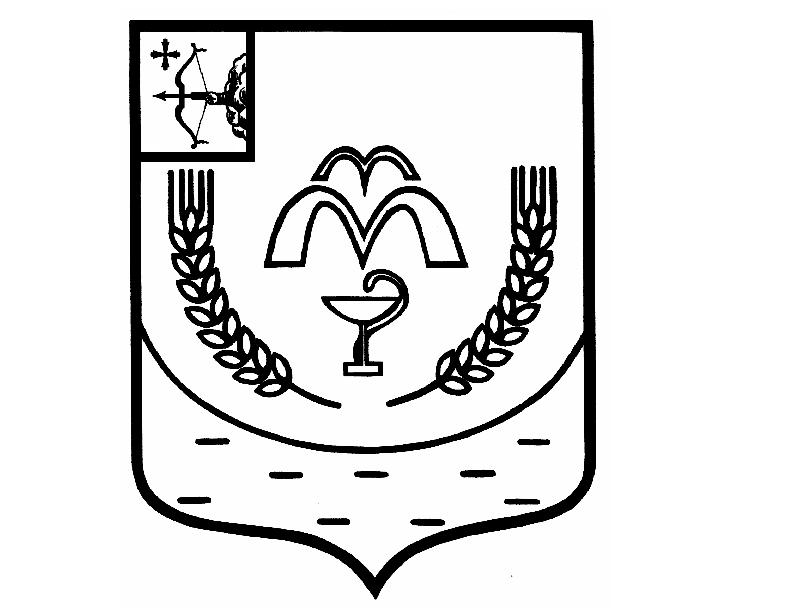 КУМЕНСКАЯ РАЙОННАЯ ДУМАПЯТОГО СОЗЫВАРЕШЕНИЕот 30.03.2021 № 38/282пгт КумёныО награждении Благодарственным письмом, Почетной грамотой Куменской районной ДумыВ соответствии с пунктом 3 статьи 23 Устава муниципального образования Куменский муниципальный район Кировской области, Положением о Благодарственном письме Кумёнской районной Думы, утверждённым решением Куменской районной Думы от 21.07.2015 
№ 34/311, и на основании протокола комиссии по мандатам, регламенту, вопросам местного самоуправления, законности и правопорядка от 16.03.2021 № 56, Куменская районная Дума РЕШИЛА:Наградить Благодарственным письмом Кумёнской районной Думы:Емшанову Людмилу Нурислановну, заведующего отделом сельского хозяйства  администрации Куменского района за многолетний добросовестный труд в органах местного самоуправления и в связи с юбилейным днём рождения.Пайдушева Александра Леонидовича, электромонтера общества с ограниченной ответственностью «Куменское ВКХ» за большой вклад в развитие отрасли, плодотворную работу в жилищно – коммунальном хозяйстве Куменского района Кировской области и в связи с профессиональным праздником - Днём работников бытового обслуживания населения и жилищно-коммунального хозяйства.Симахина Владимира Николаевича, председателя сельскохозяйственного производственного кооператива "Березниковский" за большой вклад в развитие отрасли, плодотворную работу в агропромышленном комплексе Куменского района Кировской области и в связи с юбилейным днем рождения. Наградить Почетной грамотой Кумёнской районной Думы:Бобошина Александра Владимировича, бригадира-механика общества с ограниченной ответственностью «Куменское ВКХ» за большой вклад в развитие отрасли, плодотворную работу в жилищно – коммунальном хозяйстве Куменского района Кировской области и в связи с профессиональным праздником  - Днём работников бытового обслуживания населения и жилищно-коммунального хозяйства.Симонова Евгения Петровича, машиниста канализационно-насосной станции общества с ограниченной ответственностью «Куменское ВКХ» за большой вклад в развитие отрасли, плодотворную работу в жилищно – коммунальном хозяйстве Куменского района Кировской области, в связи с профессиональным праздником  - Днём работников бытового обслуживания населения и жилищно-коммунального хозяйства и в связи с юбилейным днём рождения.2. Аппарату Кумёнской районной Думы опубликовать решение в Информационном бюллетене Кумёнской районной Думы, на официальном сайте Куменского муниципального района и направить информацию в районную газету «Кумёнские вести».Председатель Куменской районной Думы     А.Г. ЛеушинГлава Кумёнского района         И.Н. Шемпелев